Rejtvények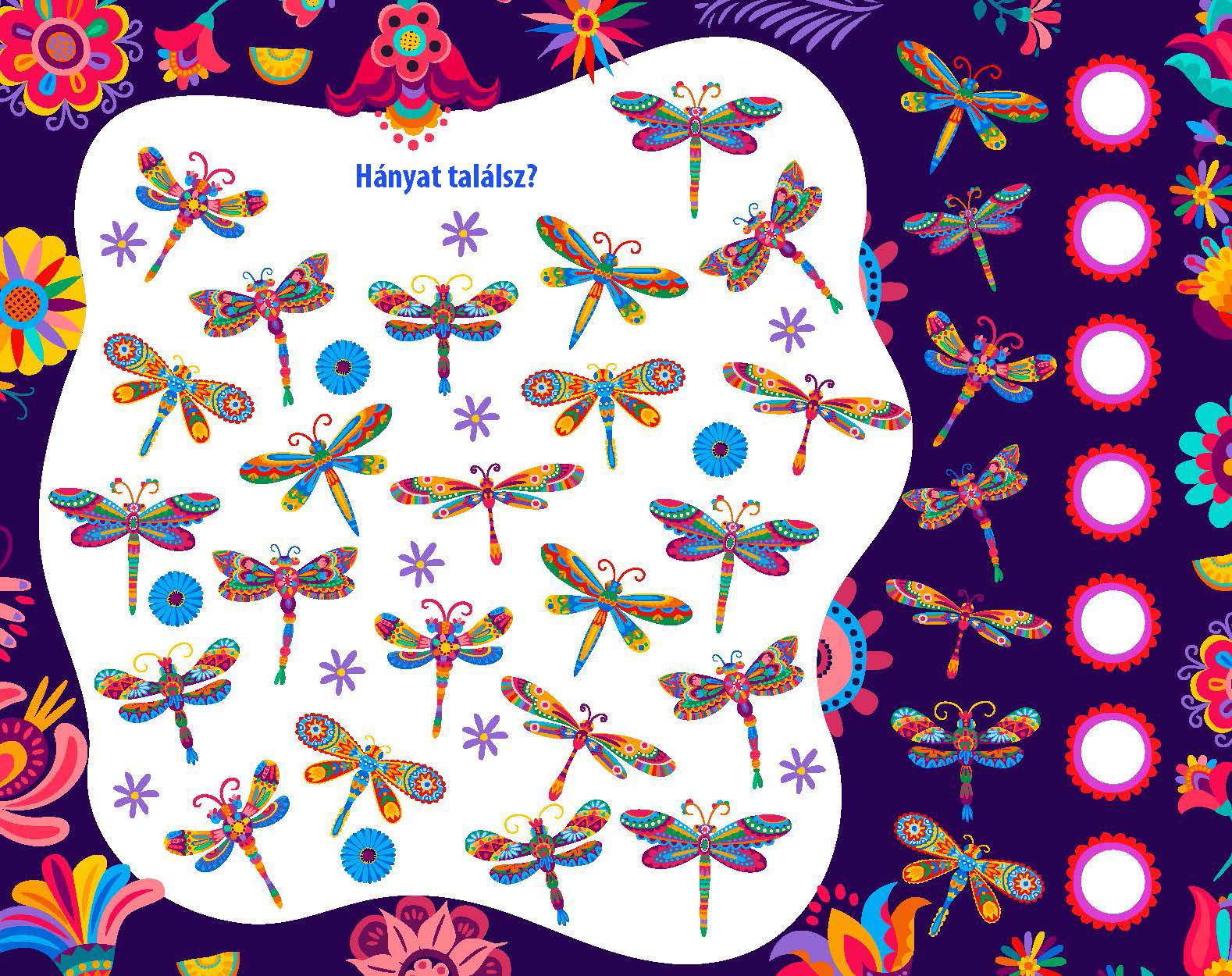 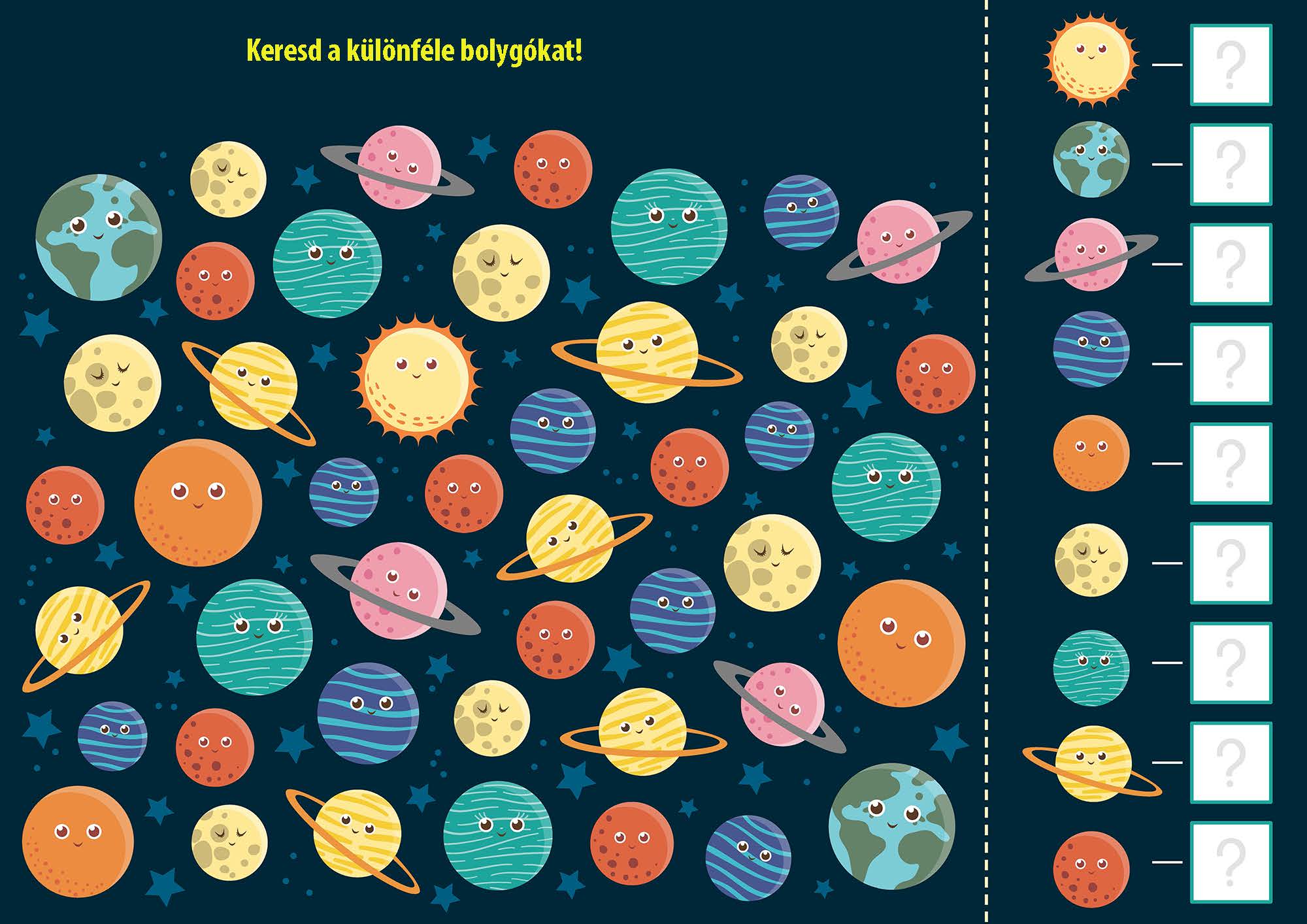 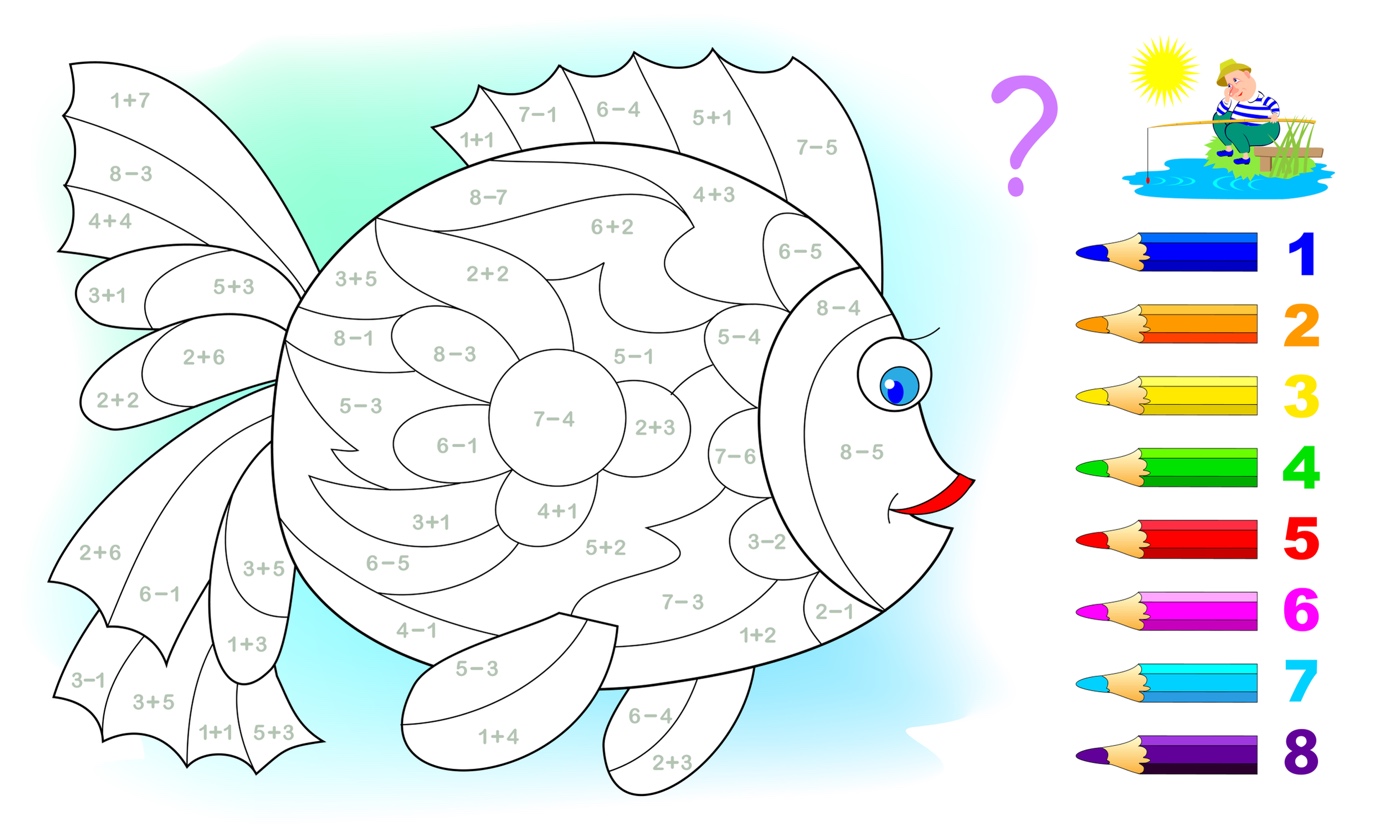 